John Hussey was a royalist 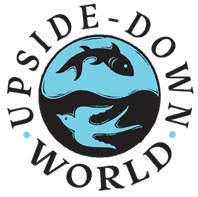 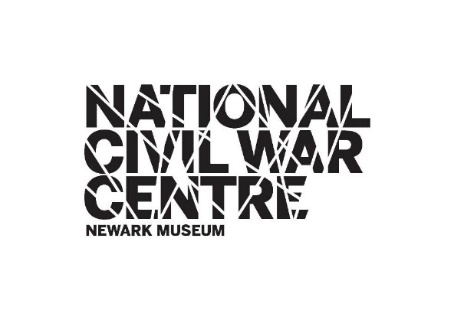 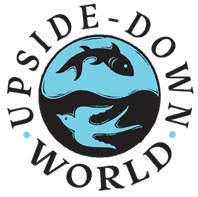 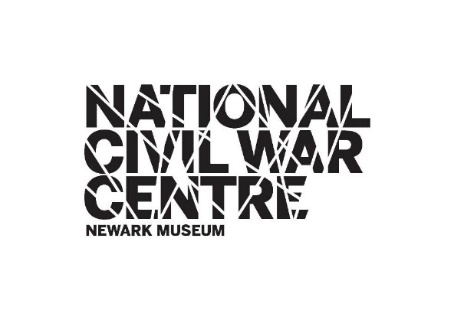 SiegeWhen an army surrounds a town and cuts it off from the outside worldGarrisonA military baseCannonA very large gun that EarthworksMud walls or forts built to defend against cannon fireCivilianAn ordinary person who is not a soldierBilletedWhen soldiers stay in the homes of civiliansBombardTo attack continuously with cannonballs or bombsGrenadoA round bomb filled with gunpowder and fired from a mortar MortarA short cannon that fired bombs high over siege defencesSurrenderTo give in to the enemySiegeGarrisonCannonEarthworksCivilianBilletedBombardGrenadoMortarSurrender